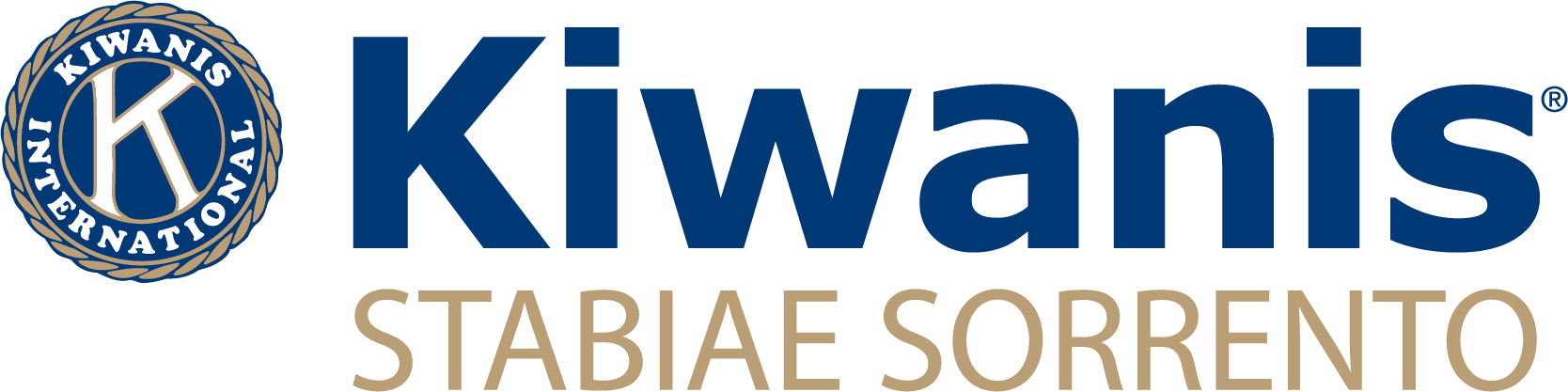                         in collaborazione col CLUB SALERNO PRINCIPATO CITERIORE INDICE E ORGANIZZA ILII FESTIVAL DEI DUEMONDI ANNO 2023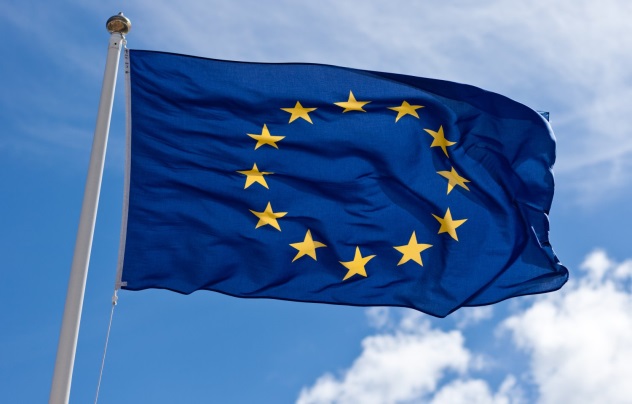 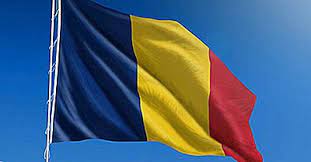 P A C ETRA  IPOPOLI GARA LETTERARIA DI POESIA  E RACCONTI                     Presidente Enrico Del GaudioPresidente Onorario Governatore Kiwanis International Distretto Italia - San MarinoSalvatore Chianello 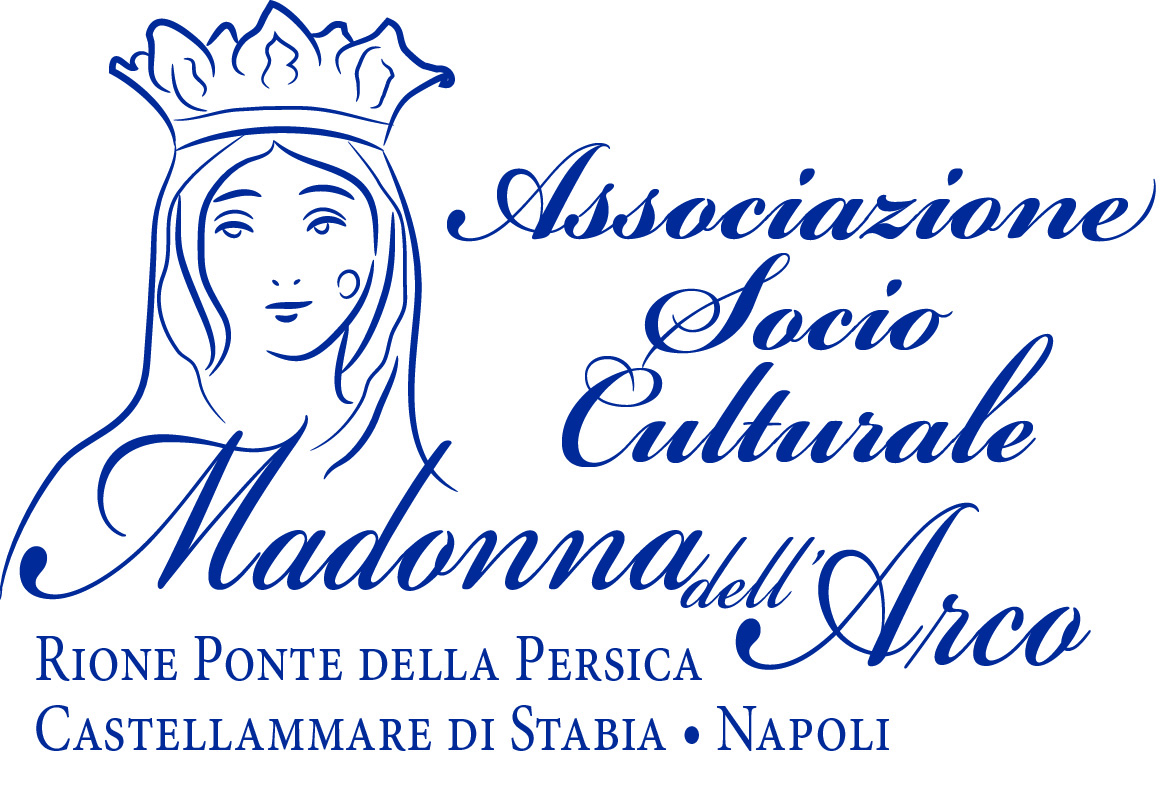                               con i patrocini di: 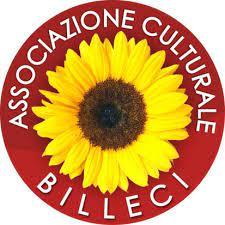 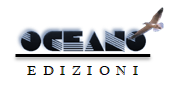 IL POETA DI SPARTA 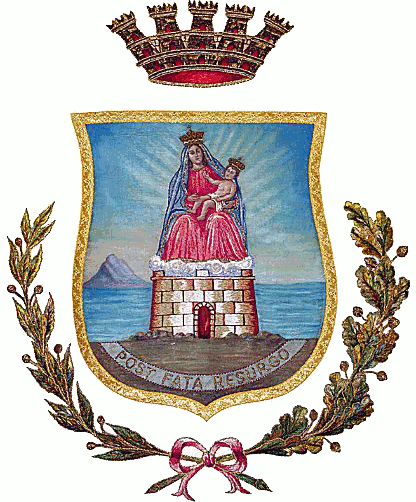 Comune C/mare di Stabia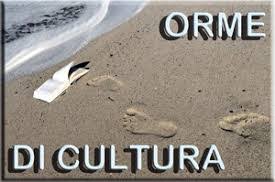 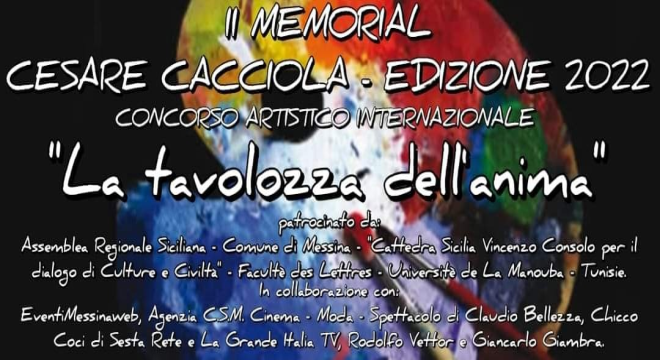 REGOLAMENTOSEZIONI DEL PREMIOIl Concorso sarà suddiviso in 5 sezioni per gli adulti più 2 sezioni speciali, gratuite,  dedicate ai ragazzi delle scuole elementari e medie.SEZIONE ADULTI ART. 1 – Sono previste le seguenti sezioni:Sezione A - Poesia singola in Lingua Italiana. Si possono inviare 3 liriche. Sezione B – Estero. Poesia singola dall’estero. Poesia in Lingua Estera. Oltre i cittadini  italiani, possono partecipare poeti di tutte le nazioni e le lingue del mondo. I testi dovranno avere necessariamente una traduzione in lingua italiana a destra dello stesso foglio (preferibile) oppure su un foglio a parte. Le liriche senza traduzione non andranno in gara.  Si possono inviare 3 liriche. Sezione C – Poesia a Tema Legalità. Oltre i cittadini  italiani, possono partecipare poeti di tutte le nazioni e le lingue del mondo. I testi dovranno avere necessariamente una traduzione in lingua italiana a destra dello stesso foglio (preferibile) oppure su un foglio a parte. Le liriche senza traduzione non andranno in gara.  Si possono inviare 2 liriche.  Sezione D – Lingue Locali (Vernacoli italiani). Tutte le lingue locali delle città e delle regioni italiane. All’atto dell’invio, i testi dovranno essere accompagnati necessariamente da una traduzione in lingua italiana. Si possono inviare 3 liriche. Regole da rispettare per le sezioni A,B,C,D. Possono partecipare al concorso tutti i poeti italiani e stranieri che all’atto della premiazione abbiano compiuto il 18° anno di età.I testi possono essere editi e inediti ma mai premiati nei vari concorsi letterari alla prima posizione. Le liriche possono avere una lunghezza max di 40 versi, titolo e spazi esclusi (sono vietati i promemoria lunghi, al massimo 2 righe). Per ogni poesia in più si versano € 5,00. I testi dovranno  essere allineati a sinistra e scritti con carattere Times New Roman e con corpo 12. Non inviare liriche scritte a mano. I testi che non rispettano queste indicazioni verranno cestinati e le relative quote saranno ritenute dalla segreteria del concorso e impiegate per sostenere le ingenti spese organizzative.  Sezione E – Racconti. Racconti in Lingua italiana ed estera. Oltre i cittadini italiani, possono partecipare gli scrittori di tutte le nazioni e le lingue del mondo. I testi, su un foglio a parte, dovranno essere accompagnati da una traduzione in lingua italiana. I testi senza traduzione non andranno in gara. Si può inviare un solo racconto. I racconti non possono superare le 3 pagine (una facciata) dattiloscritte su foglio A4 lasciando almeno un piccolo margine superiore e inferiore. I testi dovranno essere scritti con carattere Times New Roman e in corpo 12. Non inviare liriche scritte a mano. I testi che non rispettano queste indicazioni verranno cestinati e le relative quote saranno ritenute dalla segreteria del concorso e impiegate a sostenere le ingenti spese organizzative. Per ogni racconto in più si versano € 5,00.ART. 2 – QUOTE DI PARTECIPAZIONEAlle sezioni A,B,C,D  si partecipa inviando una quota di iscrizione pari ad € 15,00 (quindici/).Alla sezione E si partecipa inviando una quota di iscrizione pari ad € 10,00 (dieci/).Il versamento per partecipare alle varie sezioni, dovrà essere eseguito su POSTA PAY EVOLUTION n. IT95U3608105138223645323654 a favore di Enrico Del Gaudio. Nella causale specificare: Partecipazione al II CONCORSO INTERNAZIONALE DEI DUE MONDI. Nella causale inserire la dicitura: Attesto che le opere inviate sono di mia esclusiva creazione ed esonero l’organizzazione del concorso da eventuale plagio;Si può partecipare a più sezioni inviando la relativa quota di iscrizione.Non è prevista alcuna tassa di lettura per i portatori di handicap. L’organizzazione si riserva il diritto di escludere dal concorso tutti i componimenti ritenuti offensivi della morale pubblica e/o di persone, istituzioni o che presentano elementi razzisti, blasfemi, pornografici e di incitamento all’odio, alla violenza e alla discriminazione di razze e di popoli.Per il solo fatto che accettano di partecipare, poeti e scrittori, sin d’ora, accettano per intero il bando del concorso e tutti gli articoli in esso contenuti. ART. 3 – INVIO DEGLI ELABORATIPer agevolare il lavoro dei giurati, che sono dislocati in Italia e all’estero si chiede un invio telematico delle opere concorrenti. Termine ultimo per l’invio degli elaborati il 31 maggio 2023.   Le opera vanno inviate  al seguente indirizzo di posta elettronica studiodelgaudio@alice.it all’attenzione di Enrico Del Gaudio. Nel corpo della mail indicare nome e cognome, residenza, la sezione e la copia del versamento di € 15,00 per le sezioni A,B,C,D ed € 10,00 per la sezione E.  Prendendo parte alla partecipazione del concorso, ogni poeta e scrittore partecipante ne accetta in toto tutte le regole e autorizza l’organizzazione alla eventuale pubblicazione delle opere inviate in un successivo volumetto antologico senza nulla a pretendere. Le opere inviate stesse resteranno comunque, e in ogni caso, di esclusiva proprietà dell’autore che ne conserva la paternità.ART. 4 – PREMIPer le sezioni A,B,C,D saranno premiati i primi 10 autori nell’ordine del maggior numero di voti ottenuti. In caso dell’invio di più opere, vale la regola che viene premiata quella che ha ottenuto il maggior numero di votiAl primo classificato di ogni sezione verrà assegnato un soggiorno gratuito per 2 persone per una notte e sarà ospite gradito per 2 persone per la cena di gala a spese dell’organizzazione.Per la sezione E - Racconti verrà stilata una classifica sino al 6° posto.Ai secondi e terzi classificati saranno consegnate coppe artistiche, targhe e diplomi. Dal quarto al sesto posto gli autori saranno considerati tutti come quarto posto ex equo e riceveranno ognuno una targa e un diploma.  Dal settimo posto e sino al decimo ci saranno dei premi speciali che l’organizzazione di riserva di programmare successivamente.L’organizzazione del concorso, seguendo l’ordine dei voti a scalare, si riserva di assegnare premi  aggiuntivi per quelle opere che seppur meritevoli non sono entrate nella lista dei premi di prima categoria. Tra tutti i poeti premiati sui diversi podi verrà individuato un vincitore assoluto che sarà premiato col Trofeo ”POETA DEI DUE MONDI” anno 2023 - II Edizione.Tutti i premi conseguiti dovranno essere ritirati la sera della premiazione. Sono ammesse deleghe per il ritiro dei premi. L’organizzazione non invierà premi a domicilio se non in casi eccezionali o di effettivo impedimento del premiato. Le spedizioni eventuali saranno richieste previa spesa di spedizione anticipata da parte dell’interessato. I premi non ritirati resteranno in custodia dell’organizzazione sino all’edizione successiva del concorso per permettere ai premiati di ritirarli presso la sede dell’organizzazione situata in Castellammare di Stabia (NA), via Ponte Persica, 24/B.Tutti gli autori premiati e/o segnalati saranno avvertiti per tempo a mezzo posta, telefonicamente, oppure attraverso una comunicazione di posta elettronica. SEZIONE F – RAGAZZIViene istituita una sezione speciale e gratuita, dedicata ai ragazzi delle scuole elementari e medie. Sono previste le seguenti sezioni:Art. 1 - Si partecipa inviando una sola poesia in lingua italiana con un massimo di 25 versi.La sezione F, a sua volta, sarà suddivisa in due sottosezioni: Sezione F1 e sezione F2.Sezione F1 - Possono partecipare i ragazzi sino al decimo anno di età.                                                                                                                              Sezione F2 - Possono partecipare i ragazzi sino al tredicesimo anno di età.Art. 2 – Invio degli elaborati.Spedizione elettronica.Per l’invio delle liriche è ammessa una spedizione di posta elettronica.Gli istituti scolastici possono inviare le liriche attraverso un referente scolastico responsabile il quale dopo averle assemblate, dovrà  inoltrarle alla mail studiodelgaudio@alice.it.                                                                            I testi dovranno  essere allineati a sinistra e scritti con carattere Times New Roman e con corpo 12. Spedizione cartacea. Per l’invio delle liriche è ammessa anche una spedizione cartacea.I testi potranno essere scritti anche a mano. Sul foglio si raccomanda non fare disegnini, scarabocchi in genere, titoli geroglifici e di scrivere i testi tutti allineati a sinistra della pagina. Gli istituti scolastici possono inviare le liriche attraverso un referente scolastico responsabile il quale dovrà spedirle a FESTIVAL DEI DUE MONDI c/o sig. Enrico Del Gaudio, via Ponte Persica, 24B – Castellammare di Stabia (NA) - Cap. 80050Per entrambi i casi ( invio elettronico e cartaceo) bisogna segnare su un foglio aggiunto, e non sulla poesia,  nome e cognome dell’alunno e la paternità; La città dell’istituto scolastico frequentato e il nome dell’istituto; La referente di classe e infine la dirigente scolastica.Art. 3 – Premi. Saranno premiati i primi tre classificati di ogni sezione con coppe e diplomi. Dal quarto alla sesta posizione, gli autori premiati saranno considerati tutti come quarto posto ex equo e riceveranno ognuno una coppa e un diploma.  Dal settimo posto e sino al decimo verranno istituiti dei premi speciali che l’organizzazione di riserva di programmare successivamente.La premiazione si terrà il 29 luglio 2023 in Castellammare di Stabia presso un noto ristorante alla presenza del governatore Salvatore Chianiello delle giuria e di personalità del mondo della scuola e delle istituzioni. 